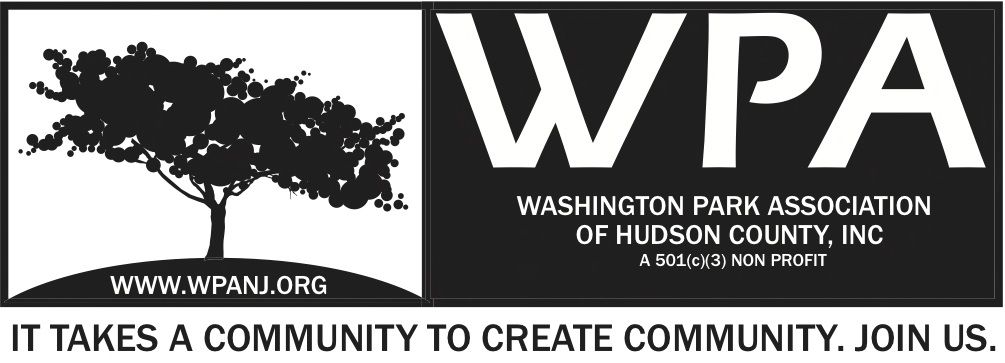 WPA General Monthly Meeting Minutes 10.3.16Start Time – 7:30pmAttendeesWalter Rodriguez - TBob Boudreau - TTerri NeunerFederico NealonMory Thomas? - TWendy Paul? – T – 7:35PM Lisa Blando? – T 7:56pm – Bob Boudreau 1st – 2nd Jay McVeyJay McVey – T 7:35 PMNick CaballeroGeorge FujiokoLorraine DJohn HanussakOfficer Melissa Sarmiento
Treasures Report – Separate DocPres - Vice President Report N/ASecretary Report Focus on Nomination Committee – New Board elections next monthJCPD Statistics- 4 arrests 3505 – 1 shooting Accident 5 people in the vehicleLaguna Lounge – Letting different people in. No problems recently. The owner is trying to change the clientele Oasis – often glass bottles outside Stolen U- haulTheft at stores always happensEmail Melissa – msarmiento @njjcps.org22 Sherman – 44 ShermanFriday the 14th – VolunteerLorraine – new member – 2 years Need more garbage bins in the neighborhood.Heights for clean streetsGreen Acres Update Behind schedule regarding contractPro Bono service is looking Booked apt Pre construction meeting Oct 17th 10am – discuss plan and timelineHeights Housing ForumAffordable Housing – Key Issue with heightsBring out – How do we make renting and owning a home more affordable?What kind of policies can we put in place to ensure housing in the future?Facilitate a good debate – Grass roots movement – City to provide more Need help with marketingProfessionals needed Forum for BOEMo and Brian to ModeratedMonday Oct 24th7pm-9pmHope CenterRNA Pershing Field Western 10 candidates and 3 spotsWrite a question on a card or submit through facebookJohn Hunusak arrive 8:04pmLorraine – More Trash Cans needed in the streetsOwners responsible for property to curbCity responsible Central Ave and Summit Ave needs more trash cans – very few on Central Solar powered trashcans don’t workTrash along streets is often because trash is put out too earlyBobby Dee’s  -Beacon / Baldwin Dumping ashes into the catch basinBodega on corner- Weeds throwing down catch basinKeep reporting issues – Residents need to continue to call inThings will get better – What’s cities rule on idling vehicles – (city vehicle) – Diesel trucks  - Report See Click Fix. – Parks and forestryBasketball Court Riverview Park - Someone took a piece of the fence off. Fox and Crow Dinner	November 2	Plan – Needs to be in place This time next week have all details in placeSummer Maintenance Event - PlansFriday October 14th 9am-3pmSet up at 8Students to arrive at 9:30amHigh Tech HS – 56 studentsJCPD – Sponsor$2200 sponsorshipBulbs have been purchasedFinal Clean up Opportunity for Community to come together – PositiveHelp with registration Send Nick an email if you are availableFruit juice in morningLunch 1-2Trio of music – via Andrea# of Officers to attendTeam Leaders needed – Officers and StudentsInventory Storage? T shirts?Senior Health and Wellness UpdateCapacity – meeting to determine space and capacityJune 3rdHealth and Human servicesFreeholdersNext steps 2 public senior Senior Prom King QueenVideo booth – Tell a story – Some historyConnect with JC admin and UC – Heads up of what we are doingWhen seniors are involved, the politicians will  JOIN!Next MeetingOctober 17th Monday 7pmTerri Neuner’s houseNomination CommitteeElections – November MeetingNew Trustees neededOpen positionsPlease tell Terri or Lisa if you plan to re runMory City of TreesJCPD Tree canopy in JC is 17%Should be 40%Creating a Tree CommissionPlant as many trees as possible – InitiateCITY OF TREES – Movie powerfulTrue story about tree program in Wash DCPark and People – GroupPowerful movie – Focus on peopleFriday Oct 7th150 Pacific Ave 6-9pm Event Film screening In conjuction with Golden Door Film300 ArtistsFree eventDrinksAdjourn 9:05pm Terri Neuner 2nd Mory Thomas